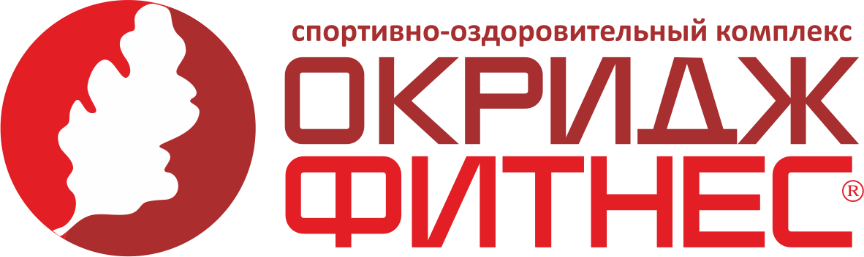 Турнир «Кубок Окридж Фитнес» по Армрестлингу 2021г.Классификация турнираТурнир проводится как личный зачет, с целью:- популяризации данного вида спорта,- выявление сильнейших в весовых категориях,- выявление победителя «Именного Кубка Окридж Фитнес» в абсолютной категории 2. Место и время проведения турнираТурнир проводится в г. Обнинск в ФЦ «ОКРИДЖ ФИТНЕС» по ул. Маркса 30а, 15 мая 2021 г. Начало в 12.00 часов, взвешивание с 10.00 – 11.30 часов.Благотворительный стартовый взнос:  500 руб.  3. Организаторы турнираФитнес – центр - ОКРИДЖ ФИТНЕС,Главный судья – судья всероссийской категории Хамраев А. М. +7 (910)-868-97-674. Участники турнираТурнир проводится в весовых категориях:до 70кг; до 80кг; до 90кг; свыше 90кг (любители и полупрофессионалы)Абсолютка (профессионалы)К турниру допускаются по дисциплине:- любители, полупрофессионалы в категориях; - профессионалы, только в абсолютной категории.При нехватке в категории минимального количества участников (5 чел), категории совмещаются с ближайшей выше категорией. 5. Программа проведения турнира10.00 – 10.30 – Мандатная комиссия  10.30 – 11.30 – Взвешивание участников;12.00 – Начало турнира;12.00– 13.55 – Предварительные поединки;14.00 – 14.15 – Полуфинальные и финальные поединки;14.20 – 14.55 – Абсолютная категория на «Кубок Окридж Фитнес» (принимают участие только профессионалы»15.00 – Торжественное награждение и закрытие.6. Условия подведения итоговСоревнования проводятся как личные для каждой руки отдельно и для команды – по системе «двоеборье» (сумма двух рук). Победитель в весовой категории определяется по наибольшей сумме набранных очков в борьбе как левой, так и правой рукой. Подсчет очков осуществляется по шкале:1 место- 25 очков;			 4 место - 5 очков;2 место- 17 очков; 			5 место - 3 очка;3 место- 9 очков; 				6 место – 2 очка.Если суммы набранных очков у двух спортсменов равны, то преимущество отдается спортсмену, имеющему более высокое место по сравнению с соперником в борьбе той или иной рукой.7. НаграждениеУчастники турнира, занявшие 1, 2 и 3 места в каждой весовой категории, награждаются памятными призами, медалями и дипломами, сертификатами. 